ΓΕΝΙΚΗ ΑΙΤΗΣΗ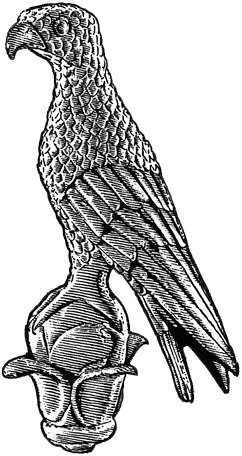 Επώνυμο: …………………………................Όνομα: …………………………….................Πατρώνυμο: ….…………………………….....Αριθμ. Μητρώου: ……………………………Κιν. τηλέφωνο: …………………................e-mail: ……………………………………………...Προςτη Γραμματεία του Τμήματος Φιλολογίαςτου Πανεπιστημίου Ιωαννίνων Παρακαλώ να κάνετε δεκτή την αίτησή μου για πρόσληψη με ωριαία αντιμισθία για την επικουρία μελών ΔΕΠ στην άσκηση φοιτητών, τη διεξαγωγή φροντιστηρίων, εργαστηριακών ασκήσεων, εποπτεία εξετάσεων και διόρθωση ασκήσεων.           Ιωάννινα, 23/11/2020                  Ο/Η Αιτών/ούσα      (ονοματεπώνυμο & υπογραφή)